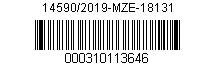 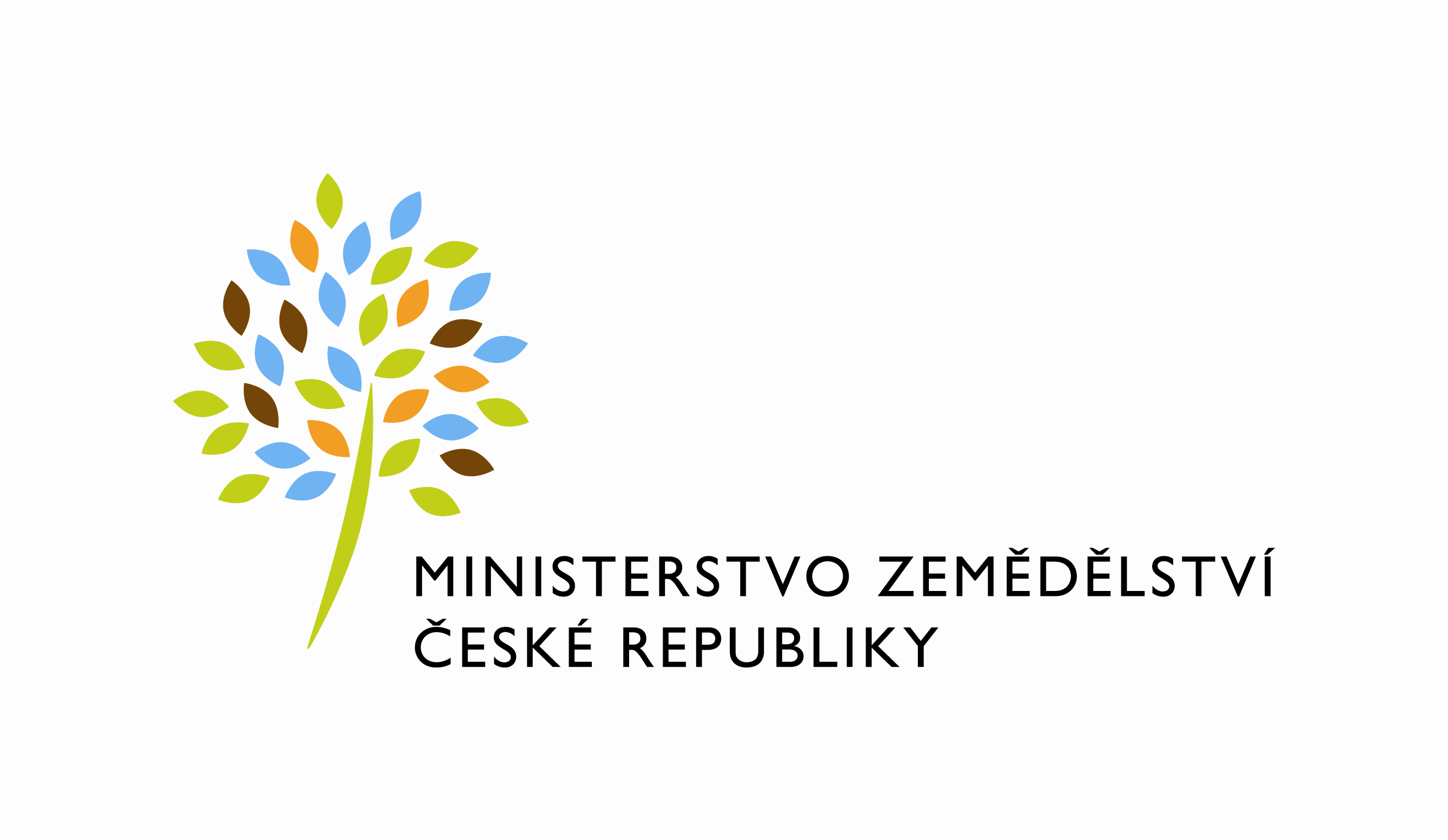 Zpřesnění Zásad, kterými se stanovují podmínky pro poskytování dotací pro rok 2019 na základě § 1, §2, § 2d zákona č. 252/1997 Sb., o zemědělství, ve znění pozdějších předpisůUpřesnění části A.  Obecné podmínky1. Podmínky pro poskytnutí dotací a postup podávání žádostí, bod j), první odstavec,  strana 3 Původní text:Žádosti za programy  13. a 18. (dále jen „DP v gesci odboru potravinářského“) se podávají na odbor potravinářský MZe v Praze a za dotační programy 8.G. a 23. se podávají na odbor živočišných komodit MZe v Praze.se mění takto:Žádosti za programy  13. a 18. (dále jen „DP v gesci odboru potravinářského“) se podávají na odbor potravinářský MZe v Praze a za dotační programy 8.G. a 23. se podávají na odbor zemědělských komodit MZe v Praze.1. Podmínky pro poskytnutí dotací a postup podávání žádostí, bod j), druhý odstavec,  strana 3Původní text:Každou žádost doplní SZIF nebo MZe (DP v gesci odboru potravinářského a DP v gesci odboru živočišných komodit) datem, hodinou a minutou přijetí a žádost zaregistruje.se mění takto:Každou žádost doplní SZIF nebo MZe (DP v gesci odboru potravinářského a DP v gesci odboru zemědělských komodit) datem, hodinou a minutou přijetí a žádost zaregistruje.Upřesnění části B. Dotační programy1.D. Podpora včelařství, poznámka pod čarou č. 15, strana 23Původní textKontakt na gesční odbor MZe, Odbor živočišných komodit 221 812 745 se mění takto:Kontakt na gesční odbor MZe, Odbor zemědělských komodit 221 813 0711.R. Podpora restrukturalizace ovocných sadů, poznámka pod čarou č. 16, strana 32Původní textKontakt na gesční odbor MZe, Odbor rostlinných komodit 221 812 745 se mění takto:Kontakt na gesční odbor MZe, Odbor zemědělských komodit 221 813 0712.A. Udržování a zlepšování genetického potenciálu vyjmenovaných hospodářských zvířat, poznámka pod čarou č. 19, strana 53Původní textKontakt na gesční odbor MZe, Odbor živočišných komodit 221 812 745 se mění takto:Kontakt na gesční odbor MZe, Odbor zemědělských komodit 221 813 0713. Podpora ozdravování polních a speciálních plodin, poznámka pod čarou č. 24, strana 66Původní textKontakt na gesční odbor MZe, Odbor rostlinných komodit 221 812 745 se mění takto:Kontakt na gesční odbor MZe, Odbor zemědělských komodit 221 813 0718. Nákazový fond, poznámka pod čarou č. 28, strana 97Původní textKontakt na gesční odbor MZe, Odbor živočišných komodit 221 812 745 se mění takto:Kontakt na gesční odbor MZe, Odbor zemědělských komodit 221 813 0719.A.a. Speciální poradenství pro živočišnou výrobu, poznámka pod čarou č. 29, strana 106Původní textKontakt na gesční odbor MZe, Odbor živočišných komodit 221 812 745 se mění takto:Kontakt na gesční odbor MZe, Odbor zemědělských komodit 221 813 0719.A.b. Speciální poradenství pro rostlinnou výrobu, poznámka pod čarou č. 30, strana 107Původní textKontakt na gesční odbor MZe, Odbor rostlinných komodit 221 812 745 se mění takto:Kontakt na gesční odbor MZe, Odbor zemědělských komodit 221 813 071	9.F.m. Demonstrační farmy, poznámka pod čarou č. 38, strana 127Původní textKontakt na gesční odbor MZe, Odbor rostlinných komodit, 221 812 687se mění takto:Kontakt na gesční odbor MZe, Odbor zemědělských komodit 221 813 071	10.E.e. Podpora České technologické platformy pro zemědělství, poznámka pod čarou č. 49, strana 184Původní textKontakt na gesční odbor MZe, Odbor rostlinných komodit 221 812 745 se mění takto:Kontakt na gesční odbor MZe, Odbor zemědělských komodit 221 813 07119. Podpora na účast producentů a zpracovatelů zemědělských produktů v režimech jakosti Q CZ, poznámka pod čarou č. 64, strana 227Původní textKontakt na gesční odbor MZe, Odbor živočišných komodit 221 812 745 se mění takto:Kontakt na gesční odbor MZe, Odbor zemědělských komodit 221 813 07120. Zlepšení životních podmínek v chovu hospodářských zvířat, poznámka pod čarou č. 83, strana 260Původní textKontakt na gesční odbor MZe, Odbor živočišných komodit 221 812 745 se mění takto:Kontakt na gesční odbor MZe, Odbor zemědělských komodit 221 813 07120.D.d. Podpora provádění ošetření krav chovaných v systému chovu bez tržní produkce mléka v letním období prostředky proti obtěžujícímu hmyzu, Poznámky, strana 310Původní textPro účely tohoto dotačního programu se chovatelem rozumí subjekt, kterému vznikly náklady na předmět podporované činnosti.Dokumentaci o používání prostředků proti obtěžujícímu hmyzu KBTPM vede chovatel ve stájové evidenci.Žadatel je povinen použít přípravky uvedené na Seznamu DDD schválené Ústavem pro státní kontrolu veterinárních biopreparátů a léčiv, které jsou uvedené na internetové adrese http://www.uskvbl.cz/cs/registrace-a-schvalovani/biocidy/seznam-ddd.Lze používat pouze přípravky uváděné do oběhu v ČR v souladu s příslušnými právními předpisy a konkrétně pro dané hospodářství či stáj uvedené v „Programu ošetřování KBTPM prostředky proti obtěžujícímu hmyzu“, potvrzeném ošetřujícím veterinárním lékařem. Tento program ošetřování je součástí stájové evidence o podávání prostředků proti obtěžujícímu hmyzu KBTPM.Pro účely tohoto dotačního podprogramu se letním obdobím rozumí doba od 1. 5. 2019 do 30. 9. 2019.se mění takto:Pro účely tohoto dotačního programu se chovatelem rozumí subjekt, kterému vznikly náklady na předmět podporované činnosti.Žadatel je povinen používat pouze přípravky uváděné do oběhu v ČR v souladu s příslušnými právními předpisy a konkrétně pro dané hospodářství či stáj uvedené v „Programu ošetřování KBTPM prostředky proti obtěžujícímu hmyzu“, potvrzeném ošetřujícím veterinárním lékařem před obdobím plnění podmínek. Tento program ošetřování je součástí stájové evidence o podávání prostředků proti obtěžujícímu hmyzu KBTPM.Pokud jsou chovy zapojeny do systému ekologického zemědělství, je třeba používat přípravky, které jsou pro systém ekologického zemědělství povoleny.“Dokumentaci o používání prostředků proti obtěžujícímu hmyzu KBTPM vede chovatel ve stájové evidenci. Pro účely tohoto dotačního podprogramu se letním obdobím rozumí doba od 1. 5. 2019 do 30. 9. 2019.20.D.e. Podpora ošetřování končetin dle individuálních potřeb krav chovaných v systému chovu bez tržní produkce mléka, Výše dotace, strana 311Původní textDo 223 Kč na jednu KBTPM splňující předmět dotace, dle průměrného stavu KBTPM v období od 1. 4. 2019 do 30. 9. 2019.se mění takto Do 233 Kč na jednu KBTPM splňující předmět dotace, dle průměrného stavu KBTPM v období od 1. 4. 2019 do 30. 9. 2019.23. Podpora obcím na zajištění nákladů péče o zvířata umístěna do náhradní péče, Poznámka, strana 322Původní textŽádost se podává na odbor živočišných komodit MZe.se mění takto:Žádost se podává na odbor zemědělských komodit MZe.23. Podpora obcím na zajištění nákladů péče o zvířata umístěna do náhradní péče, Poznámka, strana 323, nová poznámka pod čarou č. 108Nový textKontakt na gesční odbor MZe, Odbor zemědělských komodit 221 813 071V Praze dne 22. března 2019	      Mgr. Jan Sixta                                                          Ing. Jindřich Fialkastátní tajemník v Ministerstvu zemědělství, v. r.              	náměstek pro řízení sekce zemědělství a potravinářství, v.r.